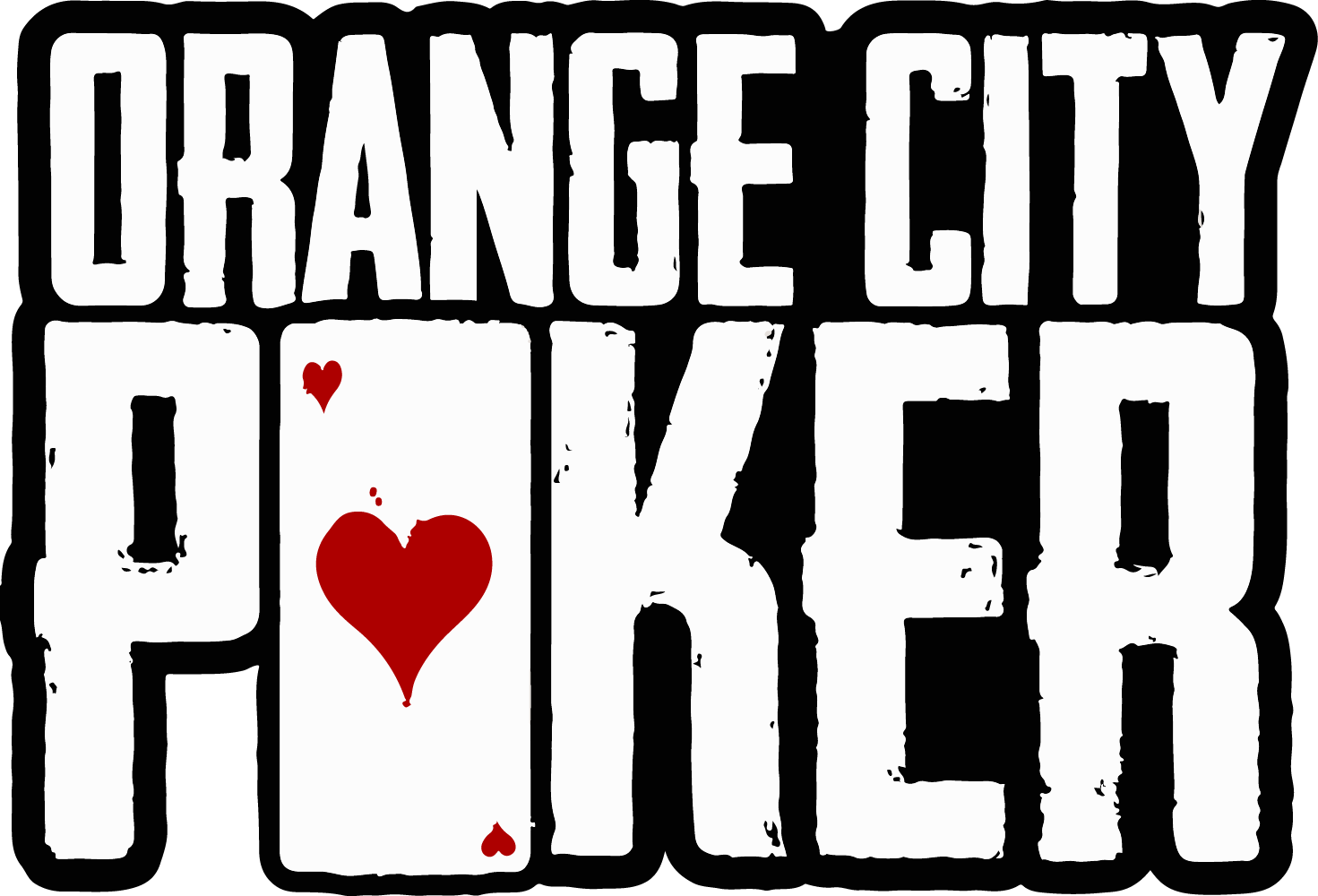 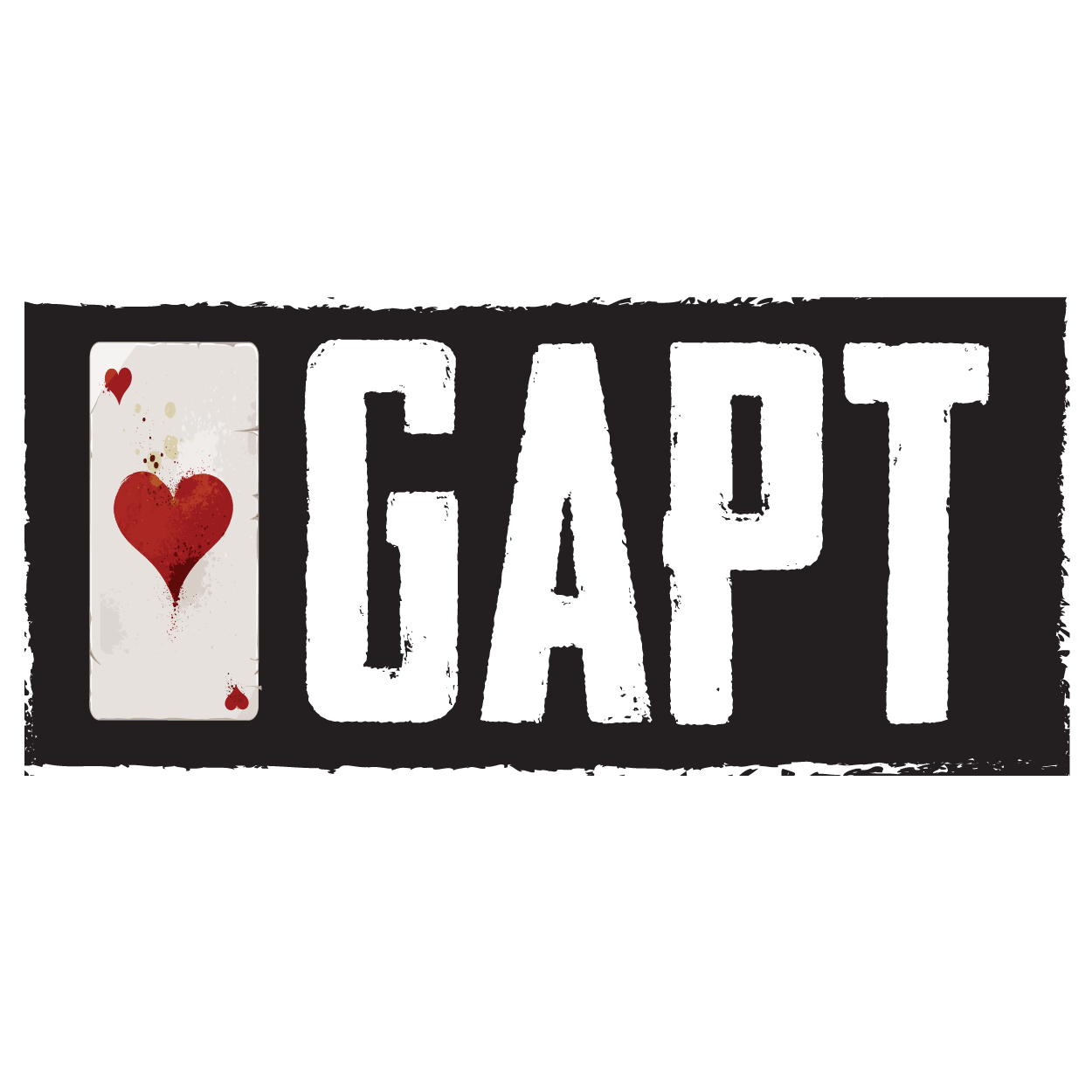 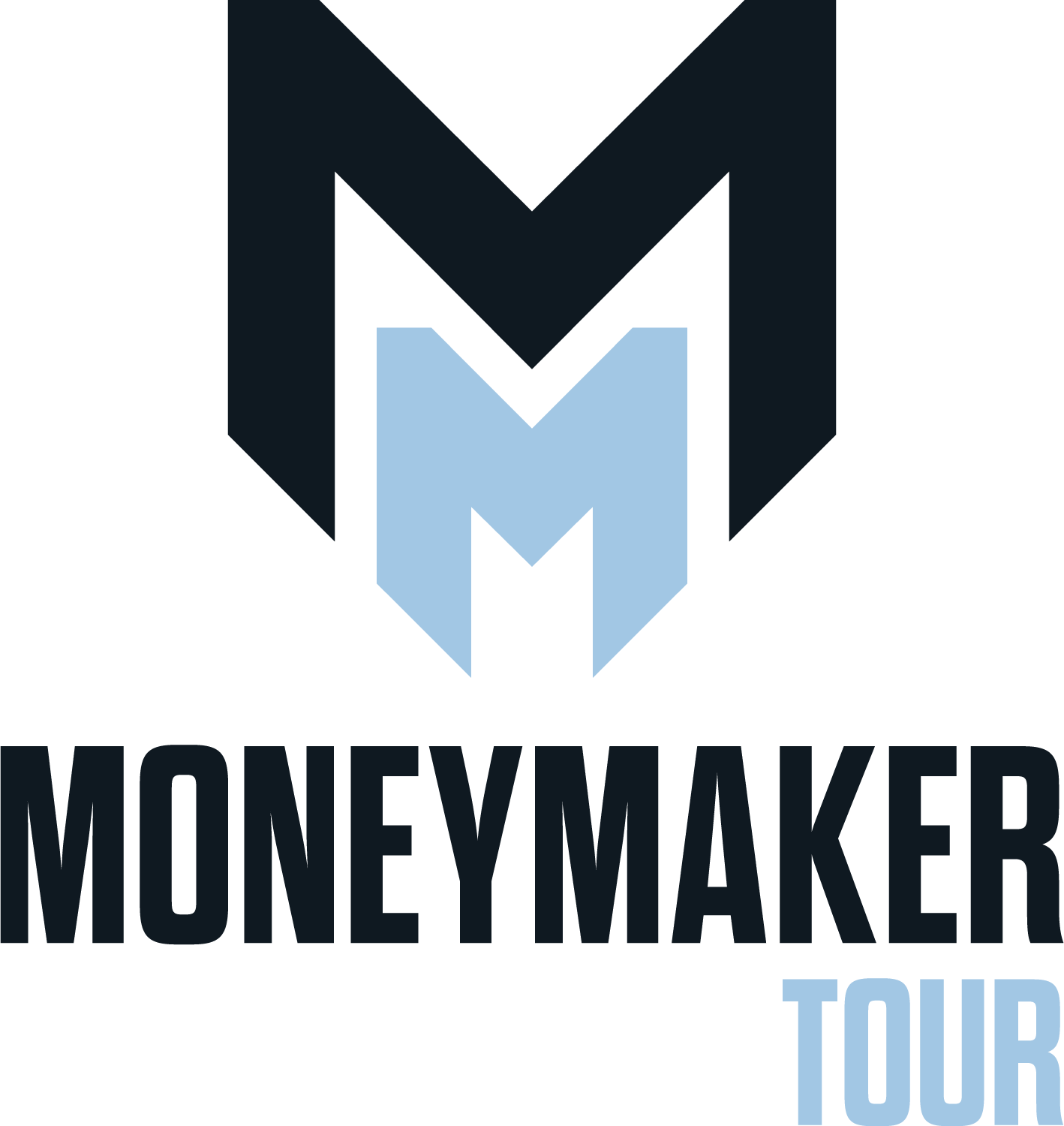 Tournament RulesPlayers will start this event with 30,000 tournament chips.On-Site Registration and unlimited re-entries available until the start of level 9. No refunds.$1,100 Buy-in = $970 prize pool + $110 administrative fee + $20 staff gratuity.Pre-purchase stacks will be Live on the table from the beginning of the tournament. Alternate and late sign up will start with a fresh stack.Players may only forfeit their stack during the end of registration break to re-enter with a full stack.Levels will last 30 Minutes each.Tournament uses Big Blind Ante. The Ante is paid before the big blind.This tournament is schedule for one day. The Tournament Director in their sole and absolute discretion may adjust the break schedule, the start, stop time, the level lengths, and/or add additional day(s) if necessary. If the event is not concluded by 5:00am, players have 15 minutes to make a deal, or they must bag their chips and return for day 2 the following day at 3:00pm.Tournament will be played 8 handed.A redraw at 16 and 9 players or at Tournament Director discretion.Management will not be held responsible in the event of typographical errors and/or misinformation on any website (including third parties) or any printed material pertaining to this event. Players will have no claim or recourse in these matters. Management reserves the right to alter, change, or cancel this tournament.In the spirit of TDA Rule #1, it is every player’s responsibility to bring to management’s attention unusual chips, circumstances, or irregularities.Winners must show valid identification to collect winnings. Residents of foreign countries without a U.S. tax treaty will be subject to withholding. Pursuant to IRS regulations; W-2G or 1042 forms will be issued for all tournament winnings of $5,000 or more (net of buy-in).By participating in this tournament, players herby give their consent to the Daytona Beach, Orange City, the Moneymaker Tour, & its affiliates to use their name and likeness on social media, internet sites, e-mail, and for all commercial purposes.LEVEL #Big Blind AnteLimits1200100 - 2002300200 - 3003400200 - 4004500300 - 50015 MINUTE BREAK15 MINUTE BREAK15 MINUTE BREAK5600300 - 6006800400 - 80071,000500 - 1,00081,200600 - 1,20015 MINUTE BREAK | END OF REGISTRATION | COLOR UP 100 CHIPS15 MINUTE BREAK | END OF REGISTRATION | COLOR UP 100 CHIPS15 MINUTE BREAK | END OF REGISTRATION | COLOR UP 100 CHIPS91,5001,000 - 1,500102,0001,000 - 2,000112,5001,500 - 2,500123,0001,500 - 3,00015 MINUTE BREAK | COLOR UP 500 CHIPS15 MINUTE BREAK | COLOR UP 500 CHIPS15 MINUTE BREAK | COLOR UP 500 CHIPS134,0002,000 - 4,000145,000 3,000 - 5,000156,0003,000 - 6,000168,0004,000 - 8,00010 MINUTE BREAK10 MINUTE BREAK10 MINUTE BREAK1710,0005,000 - 10,0001812,0006,000 - 12,0001915,00010,000 - 15,000